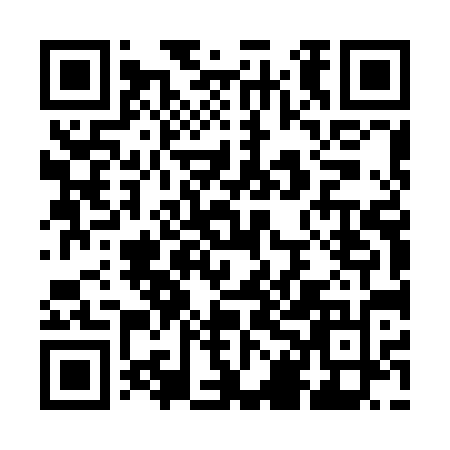 Ramadan times for Altrincham, Greater Manchester, UKMon 11 Mar 2024 - Wed 10 Apr 2024High Latitude Method: Angle Based RulePrayer Calculation Method: Islamic Society of North AmericaAsar Calculation Method: HanafiPrayer times provided by https://www.salahtimes.comDateDayFajrSuhurSunriseDhuhrAsrIftarMaghribIsha11Mon4:574:576:3312:194:096:076:077:4312Tue4:544:546:3012:194:116:096:097:4513Wed4:524:526:2812:194:126:116:117:4714Thu4:494:496:2512:184:146:136:137:4915Fri4:474:476:2312:184:156:146:147:5116Sat4:444:446:2112:184:176:166:167:5317Sun4:424:426:1812:184:186:186:187:5518Mon4:394:396:1612:174:206:206:207:5719Tue4:364:366:1312:174:216:226:227:5920Wed4:344:346:1112:174:236:246:248:0121Thu4:314:316:0912:164:246:256:258:0322Fri4:284:286:0612:164:266:276:278:0523Sat4:264:266:0412:164:276:296:298:0724Sun4:234:236:0112:164:286:316:318:0925Mon4:204:205:5912:154:306:336:338:1226Tue4:174:175:5612:154:316:356:358:1427Wed4:154:155:5412:154:336:366:368:1628Thu4:124:125:5212:144:346:386:388:1829Fri4:094:095:4912:144:356:406:408:2030Sat4:064:065:4712:144:376:426:428:2331Sun5:035:036:441:135:387:447:449:251Mon5:015:016:421:135:397:457:459:272Tue4:584:586:391:135:417:477:479:293Wed4:554:556:371:135:427:497:499:324Thu4:524:526:351:125:437:517:519:345Fri4:494:496:321:125:457:537:539:366Sat4:464:466:301:125:467:547:549:397Sun4:434:436:281:115:477:567:569:418Mon4:404:406:251:115:497:587:589:439Tue4:374:376:231:115:508:008:009:4610Wed4:344:346:201:115:518:028:029:48